МИНИСТЕРСТВО  ОБРАЗОВАНИЯ СТАВРОПОЛЬСКОГО  КРАЯГосударственное бюджетное профессиональное образовательное учреждение «Пятигорский техникум торговли, технологий и сервиса»(ГБПОУ ПТТТиС)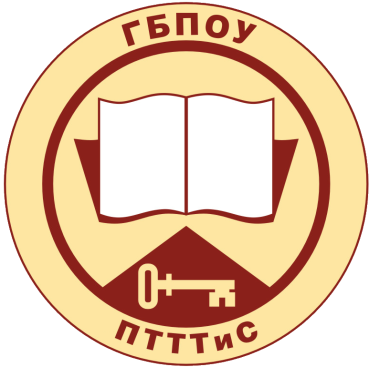 МЕТОДИЧЕСКИЕ  РЕКОМЕНДАЦИИПО  ВЫПОЛНЕНИЮ ДОМАШНЕЙ КОНТРОЛЬНОЙ  РАБОТЫ ПО МЕЖДИСЦИПЛИНАРНОМУ КУРСУМДК 02.01. «Финансы, налоги и налогообложение»ДЛЯ  ОБУЧАЮЩИХСЯ ЗАОЧНОЙ ФОРМЫ ОБУЧЕНИЯ ПО СПЕЦИАЛЬНОСТИ:38.02.04 «Коммерция» (по отраслям)Составитель:Ходырева О.В. – преподаватель ГБПОУ ПТТТиСМетодическое сопровождение:методист –  Волокова Т.Б2020ОДОБРЕНО		                                Составлено в соответствии с федеральнымметодическим советом                             государственным образовательным стандартом ГБПОУ ПТТТиС                                       среднего профессионального образования                                                                     по специальности 38.02.04 «Коммерция» (по отраслям)РАССМОТРЕНОна заседании П(Ц)К  «Экономики и Юриспруденции»Протокол №    1          от «     28     »     августа        20 20    годаСоставитель: Ходырева О.В. –   ГБПОУ ПТТТиС, преподаватель;Методическое сопровождение:  Волокова Т.Б. – ГБПОУ ПТТТиС, методист.Пояснительная запискаМетодическая разработка предназначена в помощь обучающимся заочного отделения для выполнения домашней контрольной работы по ПМ 02 «Организация и проведение экономической и маркетинговой деятельности» МДК 02.01 «Финансы, налоги и налогообложение». ПМ 02 «Организация и проведение экономической и маркетинговой деятельности» является частью рабочей основной профессиональной образовательной программы в соответствии с ФГОС СПО по специальности: 38.02.04 «Коммерция» (по отраслям).В результате освоения междисциплинарного курса студент должен уметь:- составлять финансовые документы и отчеты;- осуществлять денежные расчеты;- пользоваться нормативными правовыми актами в области налогообложения, регулирующими механизм и порядок налогообложения;- рассчитывать основные налоги;В результате освоения междисциплинарного курса студент должен знать:- сущность, функции и роль финансов в экономике, сущность и функции денег, денежного обращения;- финансирование и денежно-кредитную политику, финансовое планирование и методы финансового контроля;- основные положения налогового законодательства;- функции и классификацию налогов;- организацию налоговой службы;- методику расчета основных видов налогов;Теоретический материал студенты изучают самостоятельно, а также в период экзаменационной сессии на установочных занятиях под руководством преподавателя.Перед изучением каждой темы студент должен ознакомиться с содержанием программы по данной теме, подобрать необходимую литературу.По итогам изучения профессионального модуля студенты выполняют домашнюю контрольную работу.Федеральным государственным образовательным стандартом среднего профессионального образования, Методическими рекомендациями по организации учебного процесса по очно-заочной и заочной формам обучения в образовательных организациях, реализующих основные профессиональные образовательные программы среднего профессионального образования и учебным планом по реализации основной профессиональной образовательной программы среднего профессионального образования по специальности 38.02.04 «Коммерция» (по отраслям) предусмотрено выполнение домашней контрольной работы, которая включает в себя изучение двух теоретических вопросов и выполнение одного практического задания.  Для выполнения домашней контрольной работы студенты-заочники должны внимательно ознакомиться с методическими рекомендациями по выполнению домашней контрольной работыМетодические указания по выполнению и оформлению контрольной работыКонтрольная работа является важным этапом в изучении междисциплинарного курса и рассматривается как одна из форм самостоятельной работы студентов.Цель контрольной работы заключается в систематизации, структуризации, углублении и закреплении знаний учащихся по соответствующим вопросам программы, а также освоении практических навыков. Контрольная работа составлена по вариантам, каждый из которых состоит из 2 теоретических вопросов и задачи.Работа должна быть оформлена грамотно и быть читаемой. Способы оформления -  рукописный или набранный на компьютере текст, студент выбирает самостоятельно.Контрольная работа начинается с титульного листа (Приложение 1, 2). На титульном листе необходимо указать фамилию, имя, отчество студента, шифр, группу, наименование  дисциплины, вариант контрольной работы, домашний адрес, место работы. За титульным листом следует план, где перечисляются все разделы работы. Далее следует основной текст. В конце работы приводится список использованных источников, где сначала указываются нормативные документы (законы, указы, постановления, приказы, инструкции и т.д.), затем в алфавитном порядке - учебная литература и справочные пособия с указанием фамилии и инициалов автора, наименования источника, места и года его издания, Интернет-ресурсы; затем ставится дата выполнения работы и подпись студента. Для рецензии преподавателя оставляют один чистый лист.Требования к оформлению работы набранной на компьютере.контрольную работу набирают в Word или другом текстовом редакторе с аналогичным функционалом;при наборе нужно использовать шрифт Times New Roman, в работе не допускается использование шрифта разных гарнитур;интервал между строк — полуторный;размер шрифта — 14;текст выравнивается по ширине;в тексте делают красные строки с отступом в 12,5 мм;нижнее и верхнее поля страницы должны иметь отступ в 20 мм;слева отступ составляет 30 мм, справа — 15 мм;контрольная работа нумеруется с первого листа, но на титульном листе номер не ставят. Нумеруют арабскими цифрами, используя шрифт Times New Roman, кегль 12, с соблюдением сквозной нумерации по всему тексту.номер страницы в работе выставляется в нижнем правом углу без точки в конце;заголовки работы оформляются жирным шрифтом;в конце заголовков точка не предусмотрена;заголовки набираются прописными буквами, размер шрифта — 12;переносить слова в заголовке не допускается;все пункты и разделы в работе должны быть пронумерованы арабскими цифрами;названия разделов размещаются посередине строки, подразделы – с левого края;работа распечатывается в принтере на листах А4;текст должен располагаться только на одной стороне листа;ссылки нумеруются в сквозном порядке арабскими цифрами в пределах каждой части работы (введения, разделов и заключения).сноска оформляется в конце раздела (Вставка – Ссылка – Сноска – Концевая сноска, применить ко всему документу),без красной строки (абзаца); нумерация: арабскими цифрами, шрифт: Times New Roman, 10 кегль, выравнивание по ширине.одинарный интервал как внутри одной сноски, так и между двумя сносками.иллюстрации, таблицы и схемы сопровождаются пояснениями. Например, «Рисунок 1», «Таблица 2».общий объем работы не должен превышать 12 страниц печатного текста.Требования к оформлению работы оформленной рукописным способом.Контрольная работа выполняется в тетради, страницы которой нумеруются. На каждой странице тетради следует оставлять поля шириной 4-5 см, а в конце тетради - 2-3 свободные страницы для написания рецензии (заключения) преподавателем.Работа должна быть выполнена аккуратно, четким, разборчивым почерком. Перед каждым ответом на вопрос следует писать номер задания и его полную формулировку. Сокращения слов (кроме общепринятых) и подчеркивания в тексте не допускаются. Ответ на новый вопрос необходимо начинать со следующей страницы. Общий объем работы не должен превышать 24 страницы рукописного текста.Общие требования.При изложении ответа подразумевается не механическое переписывание учебников, монографий или учебных пособий, а осмысление предмета вопроса и формирование своими словами полного, глубокого ответа.Правильность решения задачи сводится не только к использованию формул, но и к использованию актуального налогового законодательства.Выполненная домашняя контрольная работа представляется в учебную часть учебного заведения в установленные графиком сроки. На каждую контрольную работу преподаватель дает письменное заключение (рецензию) и выставляет оценки «зачтено» или «не зачтено». Не зачтённая работа возвращается студенту с подробной рецензией, содержащей рекомендации по устранению недостатков. По получении проверенной контрольной работы обучающийся должен внимательно ознакомиться с исправлениями и замечаниями на полях, прочитать заключение преподавателя, сделать работу над ошибками и повторить недостаточно усвоенный материал в соответствии с рекомендациями преподавателя. После этого студент выполняет работу повторно и сдает вместе с первой на проверку.Контрольная работа, выполненная не по своему варианту, возвращается без проверки. В случае возникновения проблем при выполнении контрольной работы, следует обращаться за консультацией к преподавателю.Выбор варианта задания домашней контрольной работыВариант контрольной  работы определяется в зависимости от последней цифры личного шифра студента (номера зачётной книжки). Например, последняя цифра личного шифра 1 - вариант № 1 и т.д., цифра 0 – вариант № 10Варианты заданий для домашней контрольной работыпо МДК 02.01 «Финансы, налоги и налогообложение»для обучающихся заочного отделения по специальности: 38.02.04 «Коммерция» (по отраслям)Вариант 11. Денежная система РФ: понятие, назначение, построение, характеристика.2. Система и структура налоговых органов в РФ3. ЗадачаВыручка розничной торговой организации от продажи товаров (включая НДС) на территории РФ за IV квартал составила:по товарам, облагаемым по ставке 18%, - 6 900 000 руб.;по товарам, облагаемым по ставке 10%, - 2 500 000 руб.Сумма НДС, уплаченная в налоговом периоде поставщикам товарно-материальных ценностей, приобретенных для осуществления операций, признаваемых объектами налогообложения, - 191 321,50 руб.Определите сумму НДС к уплате в бюджет.Вариант 21.Финансовая политика компании.2.Налоговая система РФ и ее составные элементы3. ЗадачаОрганизация занимается оптовой торговлей вино-водочной продукции российских и зарубежных производителей. При этом немецкое вино она закупает у другого российского оптовика, а вина Аргентины и Чили импортирует напрямую.Укажите, что является объектом налогообложения акцизами для организации согласно НК.Вариант 31.Государственные внебюджетные фонды: понятие, назначение, особенности формирования и использования.2. Способы обеспечения исполнения обязанности по уплате налогов3. ЗадачаВыручка российской организации за налоговый период составила 10 900 000 руб. (включая НДС), себестоимость реализованной продукции - 7 890 130 руб. (в том числе НДС 1 203 579,15 руб.). Получены доходы от сдачи помещения в аренду (не основная деятельность) - 450 000 руб. (включая НДС). Расходы на содержание переданного в аренду помещения составили 200 000 руб. (в том числе НДС 30508,48 руб.)Определите сумму налога на прибыль с распределением по бюджетам.Вариант 41. Кредит: сущность, функции и принципы2. Ответственность за совершение налоговых правонарушений3. ЗадачаРоссийский банк открыл 1 июля 20** г. физическому лицу - налоговому резиденту РФ срочный рублевый вклад сроком на 91 день в сумме 100 000 руб. Размер процентов по вкладу — 18% годовых. Ставка рефинансирования Центрального банка в течение срока начисления процентов по вкладу - 7,75% годовых. Определите налог с дохода физического лица.Вариант 51. Понятие, методы, виды финансового планирования2.Понятие и виды специальных налоговых режимов в РФ3. ЗадачаОрганизация получила лицензию на разработку торфяного месторождения и добычу торфа 15 января 20** г. Добыча торфа началась с 10 марта и за первый месяц работы составила 6700 т.Укажите сроки, в течение которых организация должна:встать на учет в качестве плательщика налога на добычу полезных ископаемых (НДПИ);уплатить налог;подать налоговую декларацию по НДПИ.Вариант 61. Кредитный договор: понятие, назначение, его содержание и порядок заключения.2.Принципы построения налоговой системы3. ЗадачаПоясните, опираясь на положения НК, как определяется налоговая база по водному налогу в следующих случаях:при заборе воды;при использовании акватории водных объектов;для целей гидроэнергетики;для целей сплава древесины в плотах и кошелях.Вариант 7Финансы государства: понятие, назначение, структура, их роль в экономическом и социальном развитии РФ.Принципы кредитования предприятий различных организационно-правовых форм собственности.Задача ООО «Сибирь» имеет на балансе помещение площадью 100 кв. м в бизнес-центре. Здание включено в региональный Перечень объектов недвижимости, налоговая база по которым определяется как кадастровая стоимость. Общая площадь здания составляет 8000 кв. м. Кадастровая стоимость по состоянию на 1 января 20** года — 500 000 000 руб. Ставка налога— 1,2%. Льгот по уплате налога на имущества у фирмы нет. Рассчитайте авансовые платежи за каждый квартал и итоговую сумму налога на имущество организаций.Вариант 8Банковская система РФ: понятие, назначение, принципы ее организации. Налоги и сборы: понятие в соответствии с Налоговым кодексом РФ. Функции налогов.задачаРассчитайте транспортный налог. В январе на балансе организации числится грузовой автомобиль с мощностью двигателя 155 л. с. Ставка транспортного налога для указанного автомобиля составляет 38 руб. за 1 л. с. Отчетные периоды по налогу не установлены. В апреле автомобиль был угнан. Факт угона подтвержден оригиналом справки ОВД. В августе автомобиль был найден и возвращен владельцу.Вариант 9Плательщики налогов и сборов, налоговые агенты, их права, обязанность и ответственностьЭмитенты и инвесторы: понятие, функции.Задача Доходы индивидуального предпринимателя за 20_ г. составили 250 000 руб., расходы за этот же период - 240 000 руб.Рассчитайте налог, который предприниматель должен уплатить в бюджет, если он применяет упрощенную систему налогообложения с объектом «доходы, уменьшенные на величину расходов». В регионе установлена максимальная ставка налога.Вариант 10Финансовые ресурсы предприятий: понятие, назначение, их характеристика.Способы обеспечения исполнения обязанностей по уплате налогов и сборов.Задача Организация создала обособленное подразделение, которое не является филиалом или представительством, а также не указано в качестве таковых в учредительных документах организации. Определите, вправе ли такая организация применять УСН. Ответ обоснуйте.Перечень рекомендуемых учебных изданий1. Налоговый кодекс Российской Федерации от 31.07.1998 № 146-ФЗ (последняя редакция)2. Захарьин, В.Р. Налоги и налогообложение : учеб. пособие / В.Р. Захарьин. – 3-е изд., перераб. и доп. – М. : ИД «ФОРУМ» : ИНФРА-М, 2018. – 336 с. – (Среднее профессиональное образование). – Режим доступа: http://znanium.com/catalog.php?bookinfo=9508683. Ильина, В.Н. Налоги и налогообложение (для СПО) + eПриложение: Тесты : учебное пособие / В.Н. Ильина. — Москва : КноРус, 2018. — 221 с. — ISBN 978-5-406-06189-3. – Режим доступа: https://www.book.ru/book/9270944. Лыкова, Л. Н. Налоги и налогообложение : учебник и практикум для СПО / Л. Н. Лыкова. — М. : Юрайт, 2018. — 353 с. — (Серия : Профессиональное образование). — ISBN 978-5-534-02498- 2. — Режим доступа : www.biblio-online.ru/book/ED1F6CEF-0119-4B7B-9796-C6A8C36F2B5A5. Маршавина, Л. Я. Налоги и налогообложение : учебник для СПО / Л. Я. Маршавина, Л. А. Чайковская ; под ред. Л. Я. Маршавиной, Л. А. Чайковской. — М. : Издательство Юрайт, 2019. — 503 с. — (Серия : Профессиональное образование). — ISBN 978-5-9916-6221-5. — Режим доступа : www.biblio-online.ru/book/4B3E4484-9200-4BC2-AC83-5D7372D091AC7. Перекрестова Л.В. Финансы и кредит: учеб. для студ.учреждений сред.проф.образования/ Л.В. Перекрестова, Н.М. Романенко, С.П. Сазонов. – М.: Издательский центр «Академия», 20158. Соколова О.В. Финансы и кредит. / О.В. Соколова. – «Магистр», «ИНФРА-М», 2015.9. Янин О.Е. Финансы, денежное обращение и кредит учеб. для студ.учреждений сред.проф.образования / О.Е. Янин. - Издательский центр «Академия», 2016.ПРИЛОЖЕНИЕ 1МИНИСТЕРСТВО  ОБРАЗОВАНИЯ  СТАВРОПОЛЬСКОГО  КРАЯГосударственное бюджетное профессиональное образовательное учреждение «Пятигорский техникум торговли, технологий и сервиса»(ГБПОУ ПТТТиС)Контрольная работаВариант №________По дисциплине________________________________________________Выполнил(а) студент(ка) группы _____________ заочного отделения_______________________________________________ (Ф.И.О.)Шифр – ___________Домашний адрес:____________________________________________________________________________________________________________________________________________________________________________________________Место работы:_______________________________________________________________________________________________________________________________________________ПРИЛОЖЕНИЕ 2Министерство образования Ставропольского краяГБПОУ ПТТТиСКонтрольная работаВариант №________По дисциплине_________________________________________Выполнил(а) студент(ка) группы _____________Заочного отделения_________________________________________(Ф.И.О.)Шифр– ___________Домашний адрес_______________________________________________________________________________Место работы_______________________________________________________________________________________Министерство образования Ставропольского краяГБПОУ ПТТТиСКонтрольная работаВариант №________По дисциплине_________________________________________Выполнил(а) студент(ка) группы _____________Заочного отделения_________________________________________(Ф.И.О.)Шифр– ___________Домашний адрес_______________________________________________________________________________Место работы_______________________________________________________________________________________Министерство образования Ставропольского краяГБПОУ ПТТТиСКонтрольная работаВариант №________По дисциплине_________________________________________Выполнил(а) студент(ка) группы _____________Заочного отделения_________________________________________(Ф.И.О.)Шифр– ___________Домашний адрес_______________________________________________________________________________Место работы_______________________________________________________________________________________Министерство образования Ставропольского краяГБПОУ ПТТТиСКонтрольная работаВариант №________По дисциплине_________________________________________Выполнил(а) студент(ка) группы _____________Заочного отделения_________________________________________(Ф.И.О.)Шифр– ___________Домашний адрес_______________________________________________________________________________Место работы_______________________________________________________________________________________